Guía MatemáticaPie 5° BásicoSemana 3 de mayoRecordemos: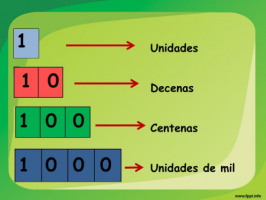 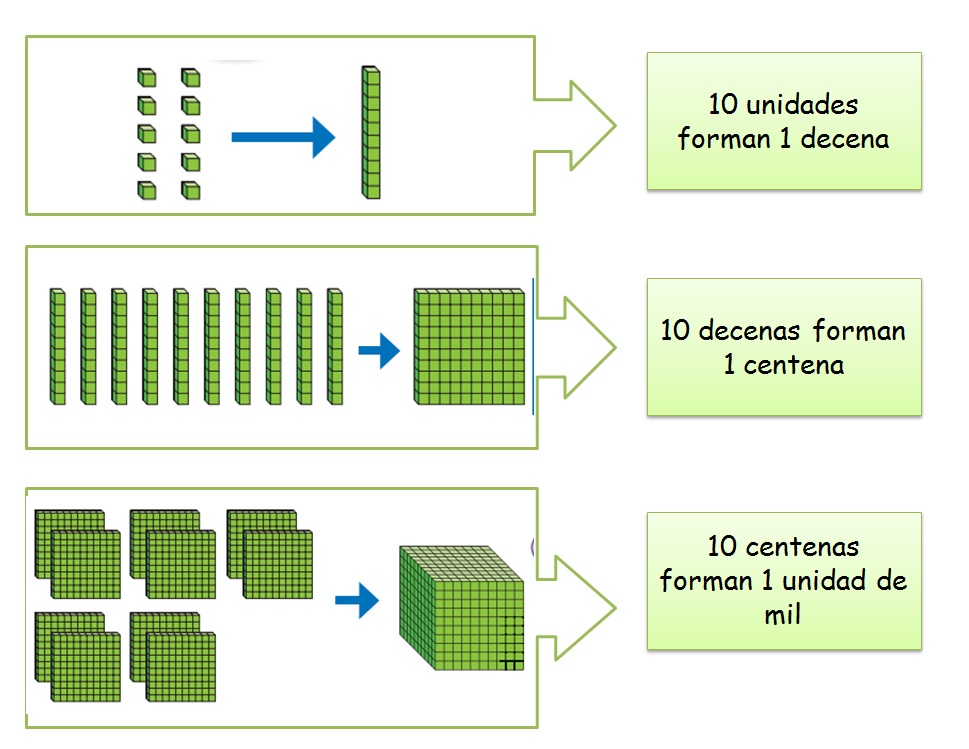 Resuelve el siguientes ejercicio:Representa pictóricamente (dibujo) los siguientes números, según cantidad de unidad decena, centena, unidad de mil. (No es necesarios dibujar los 100 o 1000 cuadraditos, con la forma de la figura está bien.)Realiza la actividad en tu cuaderno.Ejemplo: 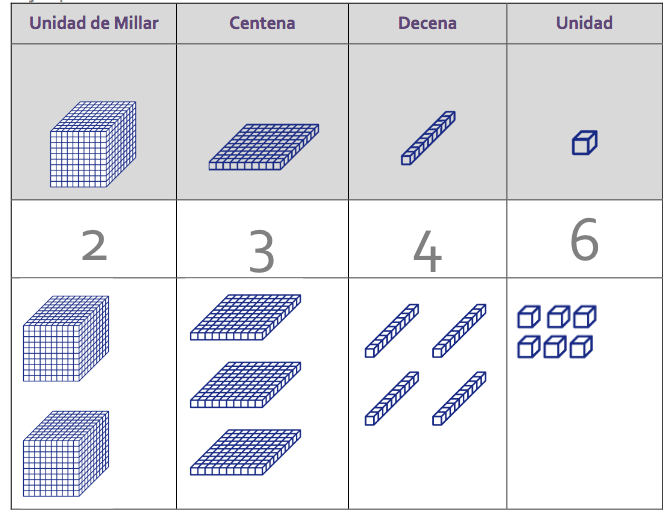 548613772685873895Ahora que ya recordaste el valor posicional de los números, vamos a seguir con la multiplicación de estos números.Lee y observa atentamente lo siguiente.Como calcular decenas, centenas y miles multiplicando por un número (una cifra):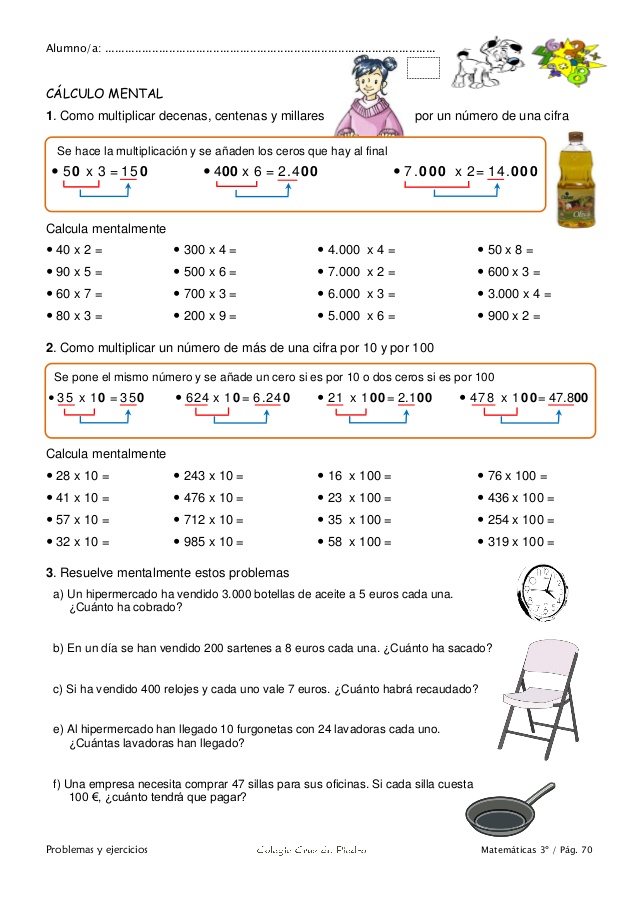 Resuelve las siguientes multiplicaciones mentalmente, si lo necesitas puedes escribir en tu cuaderno, utilizando las flechas. 40 x 2 =90 x 5 =60 x 7 =80 x 3 =300 x 4 =500 x 3=700 x 5 =200 x 8=4000 x 4 =6000 x 2 =7000 x 3 =5000 x 6 =